Listen and choose                         B ) put ( T ) or ( F )  It's a parrot .          (         ) Bat. B , A,  T   .        (         ) She has an apple.     (         )Monkeys are cute.    (         )Jake is sleeping .      (         )Audio:https://youtube.com/watch?v=x5JjwNXb0WE&si=EnSIkaIECMiOmarE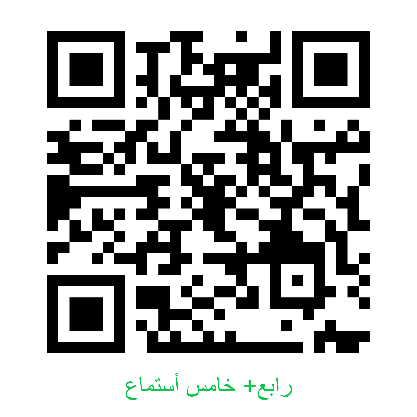 المملكة العربية السعوديةالمملكة العربية السعودية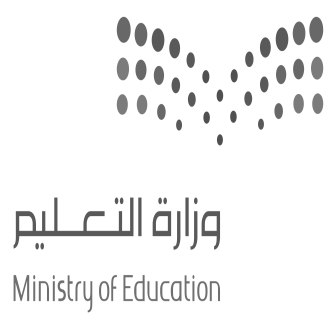 المادة:المادة:اللغة الانجليزية (شفوي)اللغة الانجليزية (شفوي)وزارة التعليموزارة التعليمالصفالصفالرابع + الخامس الابتدائيالرابع + الخامس الابتدائيالادارة العامة للتعليم الادارة العامة للتعليم التاريخ:التاريخ:/07/1444 هـــ/07/1444 هـــمدرسة________الابتدائيةمدرسة________الابتدائيةالزمن:الزمن:نصـف ساعةنصـف ساعةاختبار نهاية الفصل الدراسي الثاني – الدور الأول للعام الدراسي 1443/1444 هـاختبار نهاية الفصل الدراسي الثاني – الدور الأول للعام الدراسي 1443/1444 هـاختبار نهاية الفصل الدراسي الثاني – الدور الأول للعام الدراسي 1443/1444 هـاختبار نهاية الفصل الدراسي الثاني – الدور الأول للعام الدراسي 1443/1444 هـاختبار نهاية الفصل الدراسي الثاني – الدور الأول للعام الدراسي 1443/1444 هـاختبار نهاية الفصل الدراسي الثاني – الدور الأول للعام الدراسي 1443/1444 هـاختبار نهاية الفصل الدراسي الثاني – الدور الأول للعام الدراسي 1443/1444 هـاختبار نهاية الفصل الدراسي الثاني – الدور الأول للعام الدراسي 1443/1444 هـاختبار نهاية الفصل الدراسي الثاني – الدور الأول للعام الدراسي 1443/1444 هـاختبار نهاية الفصل الدراسي الثاني – الدور الأول للعام الدراسي 1443/1444 هـالاستماع 5التحدث 5المجموع 10أسم الطالبالفصل      /      /رقم الكشف  رقم الكشف  Watch out!Watch out!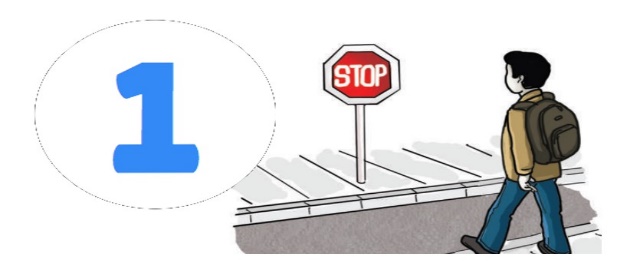 It’s a car. It’s a bus. It’s a taxi. Whose hat is this?Whose hat is this?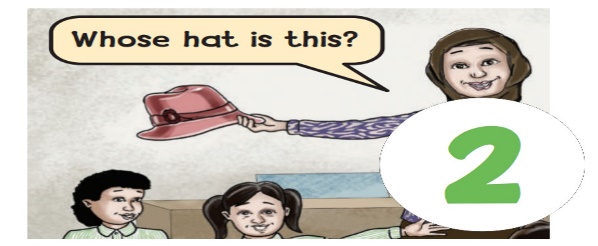 Maybe it’s Faisal’sMaybe it’s Nawal’sMaybe it’s Nourah’sThey are big!They are big!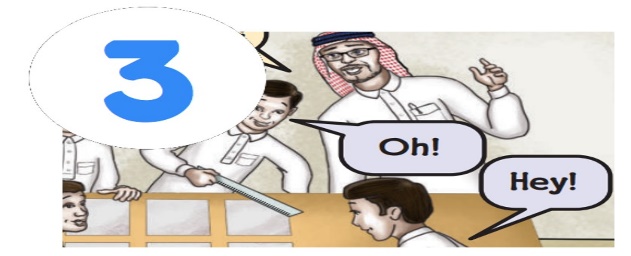 I know! Elephants.I know! Hippos.I know! rhinoceros.Look! It’s a ______. It’s beautifulLook! It’s a ______. It’s beautiful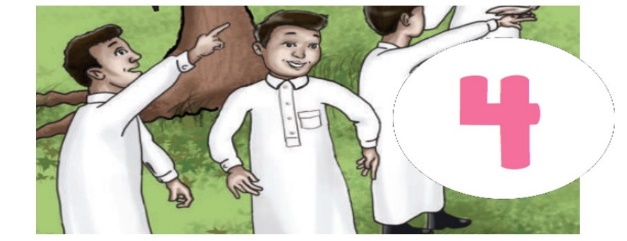 hat.bag.flower.Where’s the train station? Walk straight and… Where’s the train station? Walk straight and… 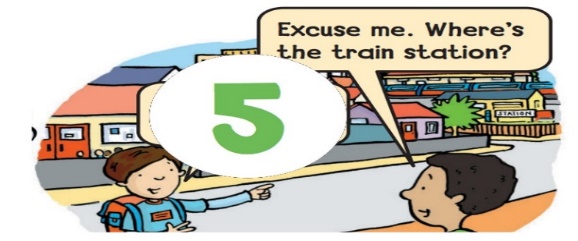 turn right.turn left.turn around.